Приложение к приказу комитета по деламмолодежи Костромской областиот «____»_________2020 г.ПОЛОЖЕНИЕпроведении III конкурса социальных роликов антиэкстремистской направленности 1. Цель и задачи конкурса1. Конкурс социальных роликов антиэкстремистской направленности (далее -Конкурс) проводится в целях вовлечения молодежи в общественно-значимую деятельность по профилактике терроризма и экстримизма. 2. Задачи Конкурса:1) содействие формированию у молодежи неприятия терроризма и экстремизма и их идеологии, способности противостоять экстремистским и террористическим угрозам;2) повышение роли молодежных сообществ в профилактике экстремистской и террористической идеологии;3) создание базы материалов, направленных на информационное противодействие пропаганде терроризма и экстремизма с использованием новых информационных технологий, для их дальнейшего распространения в телекоммуникационной сети «Интернет» и в молодежной среде.2. Участники Конкурса3. К участию в Конкурсе приглашаются участники и команды из Костромской области в возрасте от 14 до 30 лет.3. Порядок и сроки предоставления работ4. Для участия в Конкурсе принимаются видеоматериалы, посвященные антитеррористической или антиэкстремистской проблематике, вопросам противодействия идеологии терроризма и экстремизма, роли молодежного сообщества в профилактике экстремизма.5. Конкурс проводится в 2 этапа: 1 этап (подача заявок участниками конкурса): с 1 по 30 сентября 2020 года;2 этап (подведение итогов, награждение победителей): до 10 октября 2020 года.6. Работы, представленные на Конкурс могут являться только оригинальными произведениями.7. Не принимаются и не рассматриваются работы, не соответствующие действующему законодательству цели, задачам Конкурса (например, о технических средствах антитеррора, антитеррористических учениях, репортажи о проведении антитеррористических форумов), а также представляющие собой рецензии, отзывы, размышления на опубликованные ранее видеоролики, вышедшие в прокат кино- и телефильмы. 8. Для участия в Конкурсе необходимо выложить в приложение «Instagram» видеоролик с хэштегом #zaBezopasnost449. Обязательным условием участия является регистрация в Автоматизированной информационной системе «Молодежь России» по адресу: https://ais.fadm.gov.ru.10. В одной заявке указывается один видеоролик.11. Материалы, представленные на конкурс, не возвращаются и не рецензируются.12. Материалы присланные после завершения срока приема документов (начиная с 1 октября 2020 года), не рассматриваются.4. Требования к содержанию и оформлению конкурсных работ13. Материалы должны соответствовать тематике.14. К участию в конкурсе допускаются видеоролики, хронометражом от 30 секунд до 1 минуты, с обязательным указанием названия и авторов материала в самом видеоролике и подписи к нему.15. Видеоматериал не должен носить безнравственный характер, включать в себя элементы насилия, расовой или религиозной непримиримости, иных проявлений, запрещенных законодательством Российской Федерации.16. Видеоматериалы могут быть как в цветном, так и в черно-белом исполнении, допускается использование художественных приемов, с использованием компьютерной графики, световых фильтров и других специальных приемов и методов обработки видеоизображения, а так же звуковых эффектов. Не допускается использование слайд-шоу более чем 30% продолжительности видеоролика.5. Критерии оценки конкурсных работ17. Конкурсные работы оцениваются по следующим критериям:1. обоснованность темы, выбора содержания и используемых форм и методов и актуальность разработки (максимальная оценка - 3 балла);2. содержательность и практическое использование (максимальная оценка - 3 балла);3. новизна и оригинальность содержания, наличие авторского подхода (максимальная оценка - 3 балла);4. возможность использования в практике работы педагогов  образовательных организаций (максимальная оценка - 3 балла);5. Культура оформления и представления материалов (максимальная оценка - 3 баллов);6. Структурированность и логичность содержания (максимальная оценка - 3 балла);7. Соответствие текста разработки требованиям к его оформлению (максимальная оценка - 3 балла).6. Оргкомитет Конкурса18. Для проведения Конкурса создается организационный комитет (далее - оргкомитет), который осуществляет организацию проведения Конкурса, подводит его итоги.19. Оргкомитет Конкурса оставляет за собой право использовать конкурсные материалы в некоммерческих целях (репродуцировать в целях рекламы Конкурса, в методических и информационных изданиях, для освещения в средствах массовой информации, в учебных целях) на основе согласия конкурсантов. Конкурсанты соглашаются с безвозмездной публикацией их работ или фрагментов работ любым способом и на любых носителях с обязательным указанием авторства работ.20. Работы, участвующие в конкурсе, не возвращаются.7. Порядок награждения победителей21. Победителями Конкурса признаются конкурсные работы, получившие наибольшее количество баллов.22. Список победителей публикуется на сайте www.kdm44.ru23. Все участники Конкурса награждаются благодарственными письмами. Участники, занявшие 1,2,3 места награждаются дипломами и памятными призами.8. Награждение победителей24. Награждение победителей существляется в порядке и в сроки, определенные оргкомитетом Конкурса.25. Информирование участников Конкурса о его результатах, а также о дате, времени и месте награждения победителей проводится оргкомитетом Конкурса.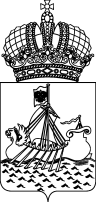 Комитет по делам молодежиКомитет по делам молодежиКомитет по делам молодежиКомитет по делам молодежиКомитет по делам молодежиКомитет по делам молодежиКомитет по делам молодежиКомитет по делам молодежиКомитет по делам молодежиКомитет по делам молодежиКомитет по делам молодежиКомитет по делам молодежиКостромской областиКостромской областиКостромской областиКостромской областиКостромской областиКостромской областиКостромской областиКостромской областиКостромской областиКостромской областиКостромской областиКостромской области(Коммолодежь Костромской области)(Коммолодежь Костромской области)(Коммолодежь Костромской области)(Коммолодежь Костромской области)(Коммолодежь Костромской области)(Коммолодежь Костромской области)(Коммолодежь Костромской области)(Коммолодежь Костромской области)(Коммолодежь Костромской области)(Коммолодежь Костромской области)(Коммолодежь Костромской области)(Коммолодежь Костромской области)П Р И К А ЗП Р И К А ЗП Р И К А ЗП Р И К А ЗП Р И К А ЗП Р И К А ЗП Р И К А ЗП Р И К А ЗП Р И К А ЗП Р И К А ЗП Р И К А ЗП Р И К А Зг. КостромаО проведении III конкурса социальных роликов антиэкстремистской направленности О проведении III конкурса социальных роликов антиэкстремистской направленности О проведении III конкурса социальных роликов антиэкстремистской направленности О проведении III конкурса социальных роликов антиэкстремистской направленности О проведении III конкурса социальных роликов антиэкстремистской направленности О проведении III конкурса социальных роликов антиэкстремистской направленности О проведении III конкурса социальных роликов антиэкстремистской направленности О проведении III конкурса социальных роликов антиэкстремистской направленности О проведении III конкурса социальных роликов антиэкстремистской направленности О проведении III конкурса социальных роликов антиэкстремистской направленности О проведении III конкурса социальных роликов антиэкстремистской направленности О проведении III конкурса социальных роликов антиэкстремистской направленности Во исполнение пункта 3.2 раздела IV протокола заседания постоянно действующего координационного совещания по обеспечению правопорядка в Костромской области от 30.06.2020 № 2Во исполнение пункта 3.2 раздела IV протокола заседания постоянно действующего координационного совещания по обеспечению правопорядка в Костромской области от 30.06.2020 № 2Во исполнение пункта 3.2 раздела IV протокола заседания постоянно действующего координационного совещания по обеспечению правопорядка в Костромской области от 30.06.2020 № 2Во исполнение пункта 3.2 раздела IV протокола заседания постоянно действующего координационного совещания по обеспечению правопорядка в Костромской области от 30.06.2020 № 2Во исполнение пункта 3.2 раздела IV протокола заседания постоянно действующего координационного совещания по обеспечению правопорядка в Костромской области от 30.06.2020 № 2Во исполнение пункта 3.2 раздела IV протокола заседания постоянно действующего координационного совещания по обеспечению правопорядка в Костромской области от 30.06.2020 № 2Во исполнение пункта 3.2 раздела IV протокола заседания постоянно действующего координационного совещания по обеспечению правопорядка в Костромской области от 30.06.2020 № 2Во исполнение пункта 3.2 раздела IV протокола заседания постоянно действующего координационного совещания по обеспечению правопорядка в Костромской области от 30.06.2020 № 2Во исполнение пункта 3.2 раздела IV протокола заседания постоянно действующего координационного совещания по обеспечению правопорядка в Костромской области от 30.06.2020 № 2Во исполнение пункта 3.2 раздела IV протокола заседания постоянно действующего координационного совещания по обеспечению правопорядка в Костромской области от 30.06.2020 № 2Во исполнение пункта 3.2 раздела IV протокола заседания постоянно действующего координационного совещания по обеспечению правопорядка в Костромской области от 30.06.2020 № 2Во исполнение пункта 3.2 раздела IV протокола заседания постоянно действующего координационного совещания по обеспечению правопорядка в Костромской области от 30.06.2020 № 2ПРИКАЗЫВАЮ:ПРИКАЗЫВАЮ:ПРИКАЗЫВАЮ:ПРИКАЗЫВАЮ:ПРИКАЗЫВАЮ:ПРИКАЗЫВАЮ:ПРИКАЗЫВАЮ:ПРИКАЗЫВАЮ:ПРИКАЗЫВАЮ:ПРИКАЗЫВАЮ:ПРИКАЗЫВАЮ:ПРИКАЗЫВАЮ:Утвердить положение о проведении III конкурса социальных роликов антиэкстремистской направленности (далее - Конкурс) (приложение № 1).ОГБУ «Молодежный центр «Кострома» (Потехин А.В.):организовать проведение Конкурса на территории Костромской области в период с 1 сентября по 10 октября 2020 года;обеспечить регистрацию участников Конкурса в автоматизированной информационной системе «Молодежь России»;обеспечить информационное сопровождение Конкурса на сайте «Молодежь Костромской области», региональных средствах массовой информации.Утвердить положение о проведении III конкурса социальных роликов антиэкстремистской направленности (далее - Конкурс) (приложение № 1).ОГБУ «Молодежный центр «Кострома» (Потехин А.В.):организовать проведение Конкурса на территории Костромской области в период с 1 сентября по 10 октября 2020 года;обеспечить регистрацию участников Конкурса в автоматизированной информационной системе «Молодежь России»;обеспечить информационное сопровождение Конкурса на сайте «Молодежь Костромской области», региональных средствах массовой информации.Утвердить положение о проведении III конкурса социальных роликов антиэкстремистской направленности (далее - Конкурс) (приложение № 1).ОГБУ «Молодежный центр «Кострома» (Потехин А.В.):организовать проведение Конкурса на территории Костромской области в период с 1 сентября по 10 октября 2020 года;обеспечить регистрацию участников Конкурса в автоматизированной информационной системе «Молодежь России»;обеспечить информационное сопровождение Конкурса на сайте «Молодежь Костромской области», региональных средствах массовой информации.Утвердить положение о проведении III конкурса социальных роликов антиэкстремистской направленности (далее - Конкурс) (приложение № 1).ОГБУ «Молодежный центр «Кострома» (Потехин А.В.):организовать проведение Конкурса на территории Костромской области в период с 1 сентября по 10 октября 2020 года;обеспечить регистрацию участников Конкурса в автоматизированной информационной системе «Молодежь России»;обеспечить информационное сопровождение Конкурса на сайте «Молодежь Костромской области», региональных средствах массовой информации.Утвердить положение о проведении III конкурса социальных роликов антиэкстремистской направленности (далее - Конкурс) (приложение № 1).ОГБУ «Молодежный центр «Кострома» (Потехин А.В.):организовать проведение Конкурса на территории Костромской области в период с 1 сентября по 10 октября 2020 года;обеспечить регистрацию участников Конкурса в автоматизированной информационной системе «Молодежь России»;обеспечить информационное сопровождение Конкурса на сайте «Молодежь Костромской области», региональных средствах массовой информации.Утвердить положение о проведении III конкурса социальных роликов антиэкстремистской направленности (далее - Конкурс) (приложение № 1).ОГБУ «Молодежный центр «Кострома» (Потехин А.В.):организовать проведение Конкурса на территории Костромской области в период с 1 сентября по 10 октября 2020 года;обеспечить регистрацию участников Конкурса в автоматизированной информационной системе «Молодежь России»;обеспечить информационное сопровождение Конкурса на сайте «Молодежь Костромской области», региональных средствах массовой информации.Утвердить положение о проведении III конкурса социальных роликов антиэкстремистской направленности (далее - Конкурс) (приложение № 1).ОГБУ «Молодежный центр «Кострома» (Потехин А.В.):организовать проведение Конкурса на территории Костромской области в период с 1 сентября по 10 октября 2020 года;обеспечить регистрацию участников Конкурса в автоматизированной информационной системе «Молодежь России»;обеспечить информационное сопровождение Конкурса на сайте «Молодежь Костромской области», региональных средствах массовой информации.Утвердить положение о проведении III конкурса социальных роликов антиэкстремистской направленности (далее - Конкурс) (приложение № 1).ОГБУ «Молодежный центр «Кострома» (Потехин А.В.):организовать проведение Конкурса на территории Костромской области в период с 1 сентября по 10 октября 2020 года;обеспечить регистрацию участников Конкурса в автоматизированной информационной системе «Молодежь России»;обеспечить информационное сопровождение Конкурса на сайте «Молодежь Костромской области», региональных средствах массовой информации.Утвердить положение о проведении III конкурса социальных роликов антиэкстремистской направленности (далее - Конкурс) (приложение № 1).ОГБУ «Молодежный центр «Кострома» (Потехин А.В.):организовать проведение Конкурса на территории Костромской области в период с 1 сентября по 10 октября 2020 года;обеспечить регистрацию участников Конкурса в автоматизированной информационной системе «Молодежь России»;обеспечить информационное сопровождение Конкурса на сайте «Молодежь Костромской области», региональных средствах массовой информации.Утвердить положение о проведении III конкурса социальных роликов антиэкстремистской направленности (далее - Конкурс) (приложение № 1).ОГБУ «Молодежный центр «Кострома» (Потехин А.В.):организовать проведение Конкурса на территории Костромской области в период с 1 сентября по 10 октября 2020 года;обеспечить регистрацию участников Конкурса в автоматизированной информационной системе «Молодежь России»;обеспечить информационное сопровождение Конкурса на сайте «Молодежь Костромской области», региональных средствах массовой информации.Утвердить положение о проведении III конкурса социальных роликов антиэкстремистской направленности (далее - Конкурс) (приложение № 1).ОГБУ «Молодежный центр «Кострома» (Потехин А.В.):организовать проведение Конкурса на территории Костромской области в период с 1 сентября по 10 октября 2020 года;обеспечить регистрацию участников Конкурса в автоматизированной информационной системе «Молодежь России»;обеспечить информационное сопровождение Конкурса на сайте «Молодежь Костромской области», региональных средствах массовой информации.Утвердить положение о проведении III конкурса социальных роликов антиэкстремистской направленности (далее - Конкурс) (приложение № 1).ОГБУ «Молодежный центр «Кострома» (Потехин А.В.):организовать проведение Конкурса на территории Костромской области в период с 1 сентября по 10 октября 2020 года;обеспечить регистрацию участников Конкурса в автоматизированной информационной системе «Молодежь России»;обеспечить информационное сопровождение Конкурса на сайте «Молодежь Костромской области», региональных средствах массовой информации.3. Контроль за исполнением настоящего приказа возложить на заведующего сектором патриотического воспитания и реализации молодежных программ комитета по делам молодежи Костромской области П.А. Кадочникова.3. Контроль за исполнением настоящего приказа возложить на заведующего сектором патриотического воспитания и реализации молодежных программ комитета по делам молодежи Костромской области П.А. Кадочникова.3. Контроль за исполнением настоящего приказа возложить на заведующего сектором патриотического воспитания и реализации молодежных программ комитета по делам молодежи Костромской области П.А. Кадочникова.3. Контроль за исполнением настоящего приказа возложить на заведующего сектором патриотического воспитания и реализации молодежных программ комитета по делам молодежи Костромской области П.А. Кадочникова.3. Контроль за исполнением настоящего приказа возложить на заведующего сектором патриотического воспитания и реализации молодежных программ комитета по делам молодежи Костромской области П.А. Кадочникова.3. Контроль за исполнением настоящего приказа возложить на заведующего сектором патриотического воспитания и реализации молодежных программ комитета по делам молодежи Костромской области П.А. Кадочникова.3. Контроль за исполнением настоящего приказа возложить на заведующего сектором патриотического воспитания и реализации молодежных программ комитета по делам молодежи Костромской области П.А. Кадочникова.3. Контроль за исполнением настоящего приказа возложить на заведующего сектором патриотического воспитания и реализации молодежных программ комитета по делам молодежи Костромской области П.А. Кадочникова.3. Контроль за исполнением настоящего приказа возложить на заведующего сектором патриотического воспитания и реализации молодежных программ комитета по делам молодежи Костромской области П.А. Кадочникова.3. Контроль за исполнением настоящего приказа возложить на заведующего сектором патриотического воспитания и реализации молодежных программ комитета по делам молодежи Костромской области П.А. Кадочникова.3. Контроль за исполнением настоящего приказа возложить на заведующего сектором патриотического воспитания и реализации молодежных программ комитета по делам молодежи Костромской области П.А. Кадочникова.3. Контроль за исполнением настоящего приказа возложить на заведующего сектором патриотического воспитания и реализации молодежных программ комитета по делам молодежи Костромской области П.А. Кадочникова.Председатель комитетаПредседатель комитетаПредседатель комитетаПредседатель комитетаПредседатель комитетаПредседатель комитетаПредседатель комитетаПредседатель комитетаН.А. ЛихачеваН.А. ЛихачеваН.А. ЛихачеваН.А. ЛихачеваСОГЛАСОВАНО:СОГЛАСОВАНО:СОГЛАСОВАНО:СОГЛАСОВАНО:Ф.И.О.Ф.И.О.Ф.И.О.Ф.И.О.ДолжностьДолжностьПодписьИсакова Е.П.Исакова Е.П.Исакова Е.П.Исакова Е.П.Заместитель председателя комитетаЗаместитель председателя комитетаКадочников П.А.Кадочников П.А.Кадочников П.А.Кадочников П.А.Заведующий сектором патриотического воспитания и реализации молодежныхпрограммЗаведующий сектором патриотического воспитания и реализации молодежныхпрограммМочеброда Д.А.Мочеброда Д.А.Мочеброда Д.А.Мочеброда Д.А.Заведующая сектором общественных молодежных инициатив и молодежных объединенийЗаведующая сектором общественных молодежных инициатив и молодежных объединенийКокичева О.В.Кокичева О.В.Кокичева О.В.Кокичева О.В.Заведующий сектором финансово – экономического и правового обеспечения – главный бухгалтерЗаведующий сектором финансово – экономического и правового обеспечения – главный бухгалтерДеулина М.И.Деулина М.И.Деулина М.И.Деулина М.И.Консультант сектора финансово-экономического и правового обеспеченияКонсультант сектора финансово-экономического и правового обеспеченияПотехин А.В.Потехин А.В.Потехин А.В.Потехин А.В.Директор ОГБУ «Молодежный центр «Кострома»Директор ОГБУ «Молодежный центр «Кострома»Шиянов С.В.Шиянов С.В.Шиянов С.В.Шиянов С.В.Директор ОГБУ «Центр патриотического воспитания и допризывной подготовки молодежи «Патриот»Директор ОГБУ «Центр патриотического воспитания и допризывной подготовки молодежи «Патриот»Исполнитель:Исполнитель:Исполнитель:Исполнитель:Кадочников П.А.Кадочников П.А.Кадочников П.А.Кадочников П.А.(подпись)«»2019 г.